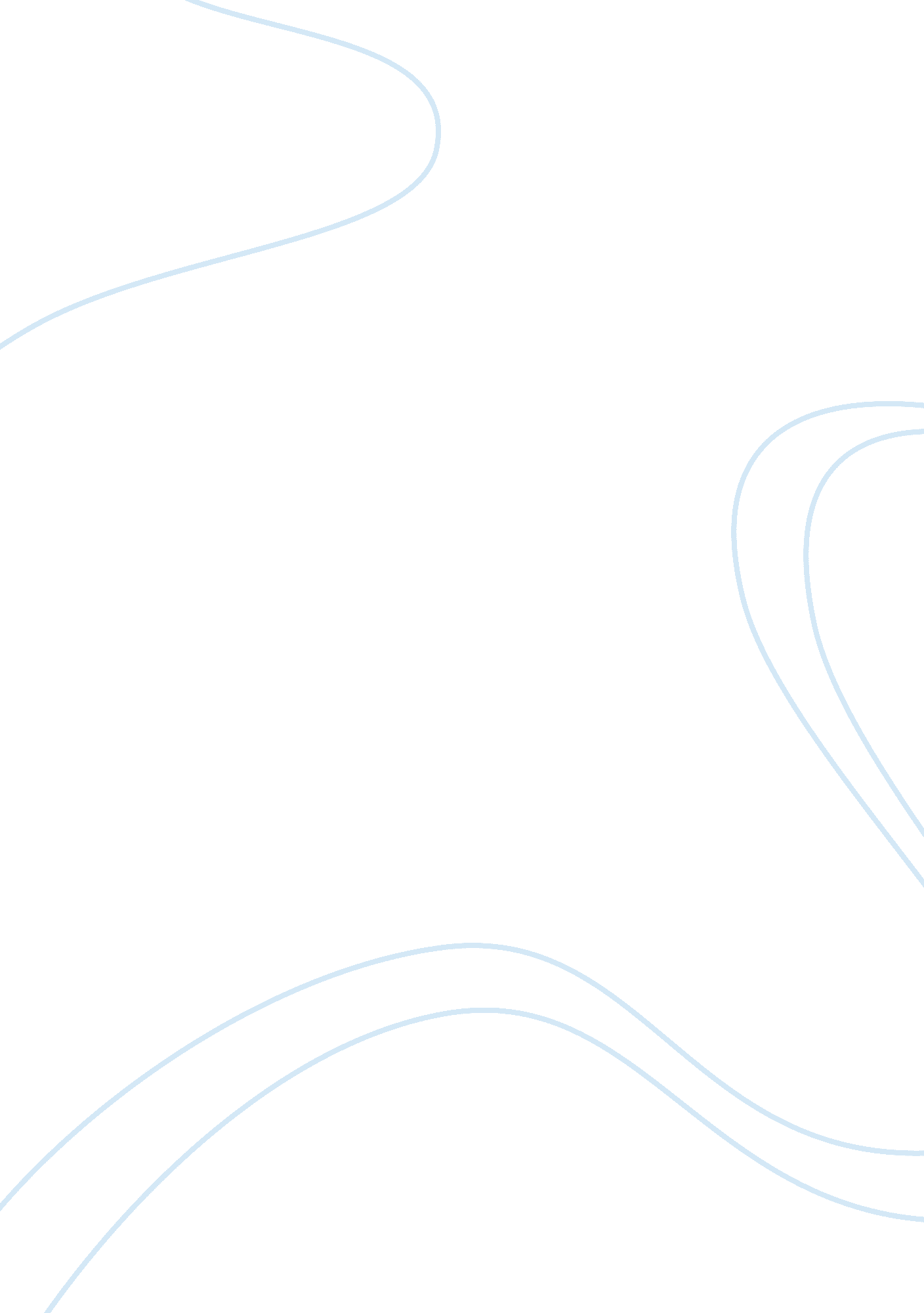 Intex maintains its clarity.• its cartridge filter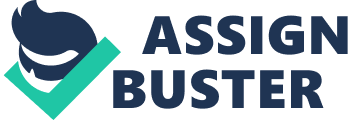 Intex Prism Frame Pool Reviews and Buying Guide. If you are looking for an Intex prism frame pool set, this is the place to be for the best reviews. We know for a fact that this is a significant investment. Why then would we not help you make it worthwhile? Informing you cost us almost nothing but can you imagine how much it would cost you if you made the wrong decision? Read on to find out. This piece on Intex prism frame pool reviews is something you cannot afford to ignore. It could be all you need to get out of that dilemma. First, I must appreciate that this is quite a bold step. You can no longer bear the hot summer. Thanks to Intex now that can could be the thing of the past. Best Prism Frame pool Reviews. The market is flooded with several ready-made pools' models that you can buy and set up instantly. This article is about two such pools made by Intex Company. 1. Intex 24ft X 52in Prism Frame Pool Set. It is a rounded Intex prism frame pool set. When considering big sizes by Intex, this is the best shape Features.• For the frame, It is strong since the tubing is made of powder-coated steel.• The pool has an attractive liner as well.• Hydro aeration technology applied in the cartridge filter pump is also a plus. It ensures filtration, as well as circulation of water hence, maintains its clarity.• Its cartridge filter pump ranges between 110-120V.• The pool's water capacity is 1, 185 gallons. • On the other hand, the liner is made of the 3-ply material which is resistant to puncture.• It comes with a DVD containing instructions on setup as well as maintenance. 2. Intex 16ft X 8ft X 42in Prism Frame Rectangular Pool Set. Do you own a big family? If yes is the answer, this pool set has the perfect size for it. It is also ideal for lap swimming. Features.• This pool set comes with a ladder, pool cover and ground cover.• Its durability which is enhanced by the sturdy design makes it worthwhile. • The manufacturer has adopted the hydro aeration technology utilized in the cartridge filter pump. Under those circumstances, water improves in clarity because of the filtration and circulation.• It is also suitable if you intend to use salty water.• It comes with a DVD containing instructions on setup as well as maintenance.• Its dimensions are 16*8*42 with a capacity of 3, 300 gallons.• There is a drain plug near the bottom of the pool. Why is an Intex prism frame pool set an excellent choice? Gone are the days when one would spend much money to build a swimming pool. There is no need to wait for months if not years either just to have the construction done. Just to mention a few, below are some of the advantages of an Intex prism frame pool set. Cost. When it comes to the issue concerning its cost, the intex prism frame pool set is relatively cheap. Easy setup. That not only simplifies the exercise but also saves your money. Can you imagine being pool less in the morning and then own one in the afternoon? In addition to that, you will have set it up all by yourself. For this reason, you will have spared the money you would have paid someone to do the same. Dynamic. Did you know that only a fool that cannot change his mind? It can just be a wish if you want to relocate your pool yet it is a conventional one. However, that can become true with little or no cost if you own an Intex prism frame pool set. Simple. With Intex prism frame pool sets, there is no need for complicated equipment during installation. Also, the space required will be relatively small. What to consider before buying an Intex prism frame pool. The idea of buying an Intex prism frame pool set is a smart one. Be that as it may, there are factors to consider before making that purchase. Otherwise, you will end up still going to the beach or other public pools, space consuming pool inside your house and equally significant wasted money. The factors are as follows. The answer to whether it is legal to set up one. If it is a yes that means that you can go further. Space. Space might be one of the constant in this equation. What is the need to buy a pool that your home cannot accommodate? Where will you put it? Make sure that you know it in advance. Money. Your pocket contributes to what to buy in the end. Although this may be true, the quality should also matter. Everything you buy must be worth your money no matter how little it is. A buying guide when choosing an Intex prism frame pool set. If all the things mentioned above are okay, then you are ready to go. How then will you make sure that you can buy a perfect property? Read on to see what you should put into considerations. • The season of the year determines the price of your swimming pool. It is always advisable that you buy one during the winter.• Its size and shape. You can settle for the one whose form is either an oval, circle or rectangle.• The material used to make both the pool and the ground covers. Also, that used to make the liner.• Always choose a well-known brand, and Intex is one that you can consider. • It would be absurd to buy a pool set that requires an expert yet you are planning to do the installation yourself. Therefore, consider how easy it is to install what you buy.• The safety of the pool is also critical especially if you have small kids in your midst. Its height, as well as protective measures matter as well.• The contents of the pool set that you will settle for is equally important. What makes up the Intex prism frame pool set? As far as the Intex prism frame pool sets reviewed above are concerned, expect the following. • Frame.• Liner.• Filter pump.• Ground cover.• Pool cover.• Ladder. The responsibility of buying one lies in your hands. Never even for a second forget that this is a significant investment. For this reason, make sure that you make a smart choice. Let it accommodate everyone's need. It is always a pleasure when I assist you to make that momentous decision. Heed to my recommendations in the Intex prism frame pools review. As a result, you will have a fantastic Intex prism frame pool set come summer. 